OBEC  ČÍMĚŘ,   PSČ  675 01  VLADISLAV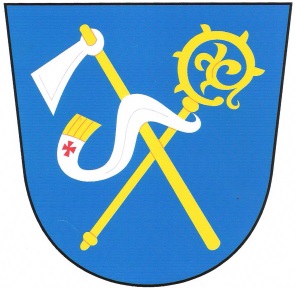 Usnesení Zastupitelstva obce Číměř přijaté na veřejné schůzi konané dne 21. 3. 2016	Zastupitelstvo obce Číměř 	I. Schvaluje:	Poskytnutí finančního příspěvku pro SDH Okrsku č. 20 ve výši 2 000 Kč.	(6x pro, 0x proti, 0x se zdržel).	II. Schvaluje:	Rozpočet obce Číměř na rok 2016. 	(7x pro, 0x proti, 0x se zdržel).	III. Schvaluje:Uzavření pojistné smlouvy se společností Kooperativa pojišťovna, a.s. – pojištění odpovědnosti zastupitelů obce.		(7x pro, 0x proti, 0x se zdržel).	IV. Schvaluje:Uzavření smlouvy o dílo č. 7/2016 se společností VZD Invest s.r.o.na akci „Biocentrum Válov“. 	(7x pro, 0x proti, 0x se zdržel).	V. Projednalo:Zprávu o uplatňování Územního plánu Číměř.	VI. Schvaluje:Pokyny pro zpracování návrhu Změny č. 1 Územního plánu Číměř.(7x pro, 0x proti, 0x se zdržel).VII. Schvaluje:Výběr dodavatele na obnovu VO v obci Číměř E.ON Česká republika, s.r.o..(7x pro, 0x proti, 0x se zdržel).VIII. Ruší:Bod VII. z usnesení Zastupitelstva obce Číměř ze dne 19. 1. 2016.(7x pro, 0x proti, 0x se zdržel).                    ……………………………………                            …………………………………                                   Lenka Hůlková	   Taťána Slabá                                         starostka                                                            místostarostka  Vyvěšeno na úřední desce:  22. 3. 2016   Sejmuto z úřední desky:                           V Číměři 22. 3. 2016